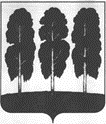 АДМИНИСТРАЦИЯ БЕРЕЗОВСКОГО РАЙОНАХАНТЫ-МАНСИЙСКОГО АВТОНОМНОГО ОКРУГА – ЮГРЫПОСТАНОВЛЕНИЕот  17.04.2024                                                                                                       № 316пгт. Березово	В целях приведения муниципального правового акта администрации Березовского района в соответствие с действующим законодательством:1. Внести в постановление администрации Березовского района от 11.03.2020 № 186 «О создании учебно – консультативных пунктов по подготовке населения в области гражданской обороны и защиты от чрезвычайных ситуаций природного и техногенного характера на территории Березовского района» следующие изменения:1.1. Преамбулу постановления изложить в следующей редакции:«В соответствии с федеральными законами от 21.12.1994 № 68-ФЗ «О защите населения и территории от чрезвычайных ситуаций природного и техногенного характера», от 12.02.1998 № 28-ФЗ «О гражданской обороне», постановлениями Правительства Российской Федерации от 02.11.2000 № 841 «Об утверждении Положения о подготовке  населения в области гражданской обороны», от 18.09.2020 № 1485 «Об утверждении положения о подготовке граждан Российской Федерации, иностранных граждан и лиц без гражданства в области защиты от чрезвычайных ситуаций природного и техногенного характера», постановлением Правительства Ханты-Мансийского автономного округа - Югры от 30.06.2006 № 144-п «Об организации подготовки и обучения населения Ханты-Мансийского автономного округа - Югры в области гражданской обороны и защиты от чрезвычайных ситуаций природного и техногенного характера», постановлением администрации Березовского района от 29.12.2020 № 1272 «О подготовке граждан Российской Федерации, иностранных граждан и лиц без гражданства на территории Березовского района в области гражданской обороны и защиты от чрезвычайных ситуаций природного и техногенного характера», в целях организации подготовки населения, не занятого в сфере производства и обслуживания на территории Березовского района в области гражданской обороны, в том числе способам защиты от  опасностей, возникающих при военных конфликтах или вследствие этих конфликтов, а также при возникновении чрезвычайных ситуаций природного и техногенного характер:»;1.2. в приложении 2 к постановлению:1.2.1. пункт 1.3 раздела I изложить в следующей редакции:«1.3. УКП создаются в соответствии с федеральными законами от 21.12.1994 № 68-ФЗ «О защите населения и территории от чрезвычайных ситуаций природного и техногенного характера», от 12.02.1998 № 28-ФЗ «О гражданской обороне», от 21.12.1999 № 69-ФЗ «О пожарной безопасности», постановлениями Правительства Российской Федерации от 02.11.2000 № 841 «Об утверждении Положения о подготовке населения в области гражданской обороны», от 18.09.2020 № 1485 «Об утверждении положения о подготовке граждан Российской Федерации, иностранных граждан и лиц без гражданства в области защиты от чрезвычайных ситуаций природного и техногенного характера», постановлениями Правительства Ханты-Мансийского автономного округа - Югры от 30.06.2006 № 144-п «Об организации подготовки и обучения населения Ханты-Мансийского автономного округа - Югры в области гражданской обороны и защиты от чрезвычайных ситуаций природного и техногенного характера», от 30.06.2006 № 146-п «Об организации обучения мерам пожарной безопасности населения в Ханты-Мансийском автономном округе - Югре», постановлением администрации Березовского района от 29.12.2020 № 1272 «О подготовке граждан Российской Федерации, иностранных граждан и лиц без гражданства на территории Березовского района в области гражданской обороны и защиты от чрезвычайных ситуаций природного и техногенного характера», и настоящим Положением.».2. Опубликовать настоящее постановление в газете «Жизнь Югры» и разместить на официальном веб-сайте органов местного самоуправления Березовского района.3. Настоящее постановление вступает в силу после его официального опубликования.И.о. главы района                                                                                   Г.Г. КудряшовО внесении изменений в постановление администрации Березовского района от 11.03.2020 № 186 «О создании учебно – консультативных пунктов по подготовке населения в области гражданской обороны и защиты от чрезвычайных ситуаций природного и техногенного характера на территории Березовского района»